I. ÚtmutatóAz olvasóleckében a betegjogokkal összefüggő nemperes eljárások alapvető szabályait találja. Ennek alapján betekintést nyer az önrendelkezési jog betegjogi vetületébe, az emberi méltóság és az orvosi kezelés egymáshoz való viszonyába és az egyes betegjogi nemperes eljárások két csoportjába. A lecke végigvezeti az ellátás visszautasításával és a pszichiátriai betegek gyógykezelésével kapcsolatos eljárások részletszabályain, amelynek révén magabiztosan el fog tudni igazodni a betegjogi nemperes eljárások területén. A lecke végén az ellenőrző kérdések a vizsgára való felkészülését segítik.II. TananyagA betegjogok harmadik generációs jogok. Céljuk az önrendelkezési jogba való beavatkozás módjának és hatályának meghatározása. Ehhez a betegjogok deklarálása önmagában nem elegendő, garanciális szabályozásra is szükség van. E garanciális szabályok körébe tartoznak a betegjogi jogviszonyokkal összefüggő bírósági polgári nemperes eljárások is.Az egészségügyről szóló 1997. évi CLIV. törvény (Eütv.) 6-7. §-a rögzíti, hogy mindenkinek joga van az egészségügyi ellátásához, amelyet az állam az egészségügyi rendszer kiépítésével és fenntartásával biztosít.Az egészségügyi szolgáltatások során a betegek jogainak védelmét biztosítani kell [Eütv. 2. § (1) bekezdés].Minden beteget megilleti az emberi méltósághoz való jog, mint minden alapjognak az anyajoga.A betegnek az emberi méltóságból eredően joga van az egészségügyi önrendelkezéshez, amely magában foglalja azt, hogy eldöntheti, kíván-e 		amennyiben igen, úgy 		az önrendelkezés alapján megilletiigénybe venni 			milyen jellegű ellátást 		a jog, hogy az ellátást egészségügyi ellátást,		vesz igénybe, és		visszautasítsa.Az egészségügyi ellátás során az emberi méltóság soha nem korlátozható, az egészségügyi önrendelkezési jog, azon belül is a visszautasítás joga pedig csak bizonyos, törvényben meghatározott esetekben.A művi meddővé tétellel kapcsolatos eljárásokkal nem foglalkozunk, ezek a nemperes eljárások nem képezik a tananyag részét, a továbbiakban kizárólag az első és a harmadik csoportra koncentrálunk.4.1. Általános bevezető:A betegnek joga van az egészségügyi ellátáshoz, ebből következően azt nem köteles igénybe venni. Az önrendelkezési jogból fakadóan minden beavatkozáshoz befolyásmentes beleegyezésre van szükség. A beleegyezés főszabály szerint alakisághoz nem kötött. Kivételt ez alól az ún. invazív (a beteg testébe történő fizikai behatolással járó) beavatkozások és az önkéntes pszichiátriai gyógykezelés jelentenek, amelyek során a beleegyező nyilatkozathoz jogszabály írásbeli alakot kíván meg.Az egészségügyi önrendelkezés másik vetülete, hogy az ellátást kifejezetten vissza is lehet utasítani. A beteg dönthet tehát úgy, hogy az ellátást visszautasítja. A visszautasítás joga akkor gyakorolható, ha az mások életét, testi épségét nem veszélyezteti.Bizonyos, szigorú feltételek fennállása esetén (mind a cselekvőképes, mind a cselekvőképességében korlátozott és mind a cselekvőképtelen beteg esetében) az életmentő beavatkozás is visszautasítható, ha az orvostudomány mindenkori állása szerint a beteg gyógyíthatatlan és rövid időn belül állapota halálhoz vezet.Amennyiben a beteg cselekvőképességében korlátozott (cselekvőképtelen nagykorú, kiskorú vagy cselekvőképességének korlátozása a betegjogokkal kapcsolatos ügykörre terjed ki), úgy helyette ún. helyettes döntéshozó gyakorolja mind a beleegyezés, mind a visszautasítás jogát. A helyettes döntéshozó személye még cselekvőképes állapotban megnevezhető közokiratban vagy teljes bizonyító erejű magánokiratban (arra az esetre, ha a beteg a cselekvőképességét elveszítené)Ennek hiányában a jogokat az Eütv.-ben felsorolt személyek gyakorolják.V.ö.: Eütv. 16. § (2) bekezdés:4.2. Jognyilatkozat pótlásával kapcsolatos eljárás:Cselekvőképtelen, korlátozottan cselekvőképes kiskorú és a cselekvőképességében az egészségügyi ellátással összefüggő jogok gyakorlása tekintetében részlegesen korlátozott beteg esetében a súlyos vagy maradandó károsodás elhárítását célzó beavatkozás nem utasítható vissza. Ha a visszautasítás életmentő beavatkozásra vonatkozik, úgy az egészségügyi intézmény polgári nemperes eljárást indít, amelynek során kéri a bíróságtól az ellátáshoz szükséges beleegyezés pótlását. Erre az eljárásra tehát kizárólag cselekvőképtelen személy esetén van lehetőség, cselekvőképes beteg vonatkozásában nincs.[Megjegyzendő, hogy a jogszabály megfogalmazása szerint az egészségügyi szolgáltatónak a feltételek fennállása esetén az eljárást meg kell indítania (erre utal az „indít” szó). A jogszabályszöveg alapján az egészségügyi szolgáltató az eljárás megindítása során kereset benyújtására köteles, amely azonban egyértelműen elírás, tekintve, hogy az érintett eljárás nemperes jellegű.]4.3. Visszautasítással kapcsolatos eljárás:Az életmentő, életfenntartó ellátást visszautasító nyilatkozat (mind cselekvőképes, mind cselekvőképességében korlátozott, vagy cselekvőképtelen beteg esetében) akkor tekinthető érvényesnek, ha a beteg állapota visszafordíthatatlan, és egy háromtagú orvosi bizottság egybehangzóan úgy nyilatkozik, hogy a beteg a döntését a következmények tudatában hozta meg, és a beteg az orvosi bizottság nyilatkozatát követő 3. napon két tanú előtt ismételten kinyilvánítja a visszautasításra irányuló szándékát. A beteg, valamint a helyettes döntéshozó a visszautasító nyilatkozat érvényességének a megállapítása iránt kezdeményezhet eljárást, ha az eljárási rend betartása mellett sem veszi figyelembe az egészségügyi intézmény a visszautasító nyilatkozatát.Lényeges, hogy a várandós nő az életmentő beavatkozást nem utasíthatja vissza, ha előreláthatólag képes a gyermek kihordására.4.4. JogforrásokA jognyilatkozat pótlása iránti eljárás alapvető szabályai az Eütv. 21. § (2)-(4) bekezdéseiben, míg az ellátás visszautasítása érvényességének megállapítása iránti eljárás rendelkezései az Eütv. 21. § (4) bekezdésében és az egyes egészségügyi ellátások visszautasításáról szóló 117/1998. (VI. 16.) Korm. rendeletben találhatók meg.4.5. Eljáró bíróságHatáskörrel a járásbíróság rendelkezik.Az illetékességet a jognyilatkozat pótlása iránti eljárásban a kérelmezett személy belföldi lakóhelye, a visszautasító nyilatkozat érvényességének megállapítása iránti eljárásban a kérelmezett egészségügyi szolgáltató székhelye alapítja meg.4.6. Az eljárásban résztvevő felekAz eljárások kétoldalúak. Az ellátáshoz szükséges beleegyezés pótlása iránti eljárásban: a kérelmező az egészségügyi szolgáltató 	a kérelmezett az ellátást visszautasító beteg, illetve a helyettes döntéshozó. Az életmentő beavatkozás visszautasítása érvényességének megállapítása iránti eljárásban:a kérelmező a beteg, illetve a helyettes döntéshozó 	a kérelmezett az egészségügyi szolgáltató. 4.7. A kérelem előterjesztéseA kérelem előterjesztésének nincs határideje. A kérelemhez a szükséges okiratokat csatolni kell. Az eljárás költségmentes, tehát eljárási illeték megfizetése nem szükséges [Eütv. 21. § (4) bekezdés].4.8. A bíróság határozataiA bíróság az eljárását soron kívül folytatja le, amelynek végén végzést hoz.Amennyiben a kérelem alaptalan, úgy azt elutasítja, amennyiben alapos, úgy pótolja a beavatkozáshoz szükséges jognyilatkozatot, illetve megállapítja a visszautasítás érvényességét.4.9. JogorvoslatokA végzés ellen fellebbezés és felülvizsgálat (mivel az ügy érdemében hozott végzésről van szó) vehető igénybe a Pp. szabályai alapján. A pszichiátriai betegeket is megilleti az önrendelkezéshez való jog, azonban az bizonyos feltételek esetén az ő esetükben is korlátozható. 5.1. Az egyes eljárások										Forrás: pixabay.com/huA gyógykezelés akkor tekinthető önkéntesnek, ha abba a cselekvőképes beteg a pszichiátriai intézetbe való felvétele előtt írásban vagy szóban két tanú előtt beleegyezett.A cselekvőképtelen, a korlátozottan cselekvőképes kiskorú és a cselekvőképességében az egészségügyi ellátással összefüggő jogok tekintetében részlegesen korlátozott beteg a helyettes döntéshozó [Eütv. 16. § (1) és (2) bekezdései] kérelmére vehető intézeti gyógykezelésbe. Ha a beteg nem cselekvőképes, és a helyettes döntéshozó nyilatkozatának beszerzése késedelemmel járna, vagy felmerül annak veszélye, hogy a beteg indokolt gyógykezelésében ellenérdekelt, kérheti az ideiglenes felvételét az intézetbe akkor, ha a sürgősségi vagy kötelező gyógykezelés feltételei nem állnak fenn, de az intézeti gyógykezelés egyébként indokolt. Ebben az esetben az intézet haladéktalanul megkísérli a kapcsolatfelvételt a helyettes döntéshozóval. Ha a kapcsolatfelvétel sikertelen, vagy a helyettes döntéshozó az intézeti felvételhez nem járult hozzá, értesíti a gyámhatóságot.Cselekvőképtelen és cselekvőképességében korlátozott beteg esetében az önkéntes gyógykezelés esetében a felvétel akkor tekinthető véglegesnek, ha a helyettes döntéshozó megadja az utólagos jóváhagyását vagy a bíróság megállapítja a gyógykezelés indokoltságát. A végleges felvételig a beteg állapotromlásának megakadályozására kell törekedni.A bíróság az intézeti gyógykezelés indokoltságát és a beleegyezés érvényességét a cselekvőképes beteg, illetve a helyettes döntéshozó kérelmére vizsgálja, az intézet vezetője a bíróság vizsgálatára irányuló kérelmet haladéktalanul továbbítja a bíróságnak. Cselekvőképtelen, illetve cselekvőképességében korlátozott beteg esetén a bíróság hivatalból vizsgálja az indokoltságot az intézet értesítését követően.A gyógykezelés önkéntessége következtében a beteget a kérelmére, illetve a helyettes döntéshozó kérelmére az intézetből el kell bocsátani.Az önkéntesen és az ideiglenesen felvett beteg nem bocsátható el, ha a gyógykezelés során veszélyeztető vagy közvetlenül veszélyeztető magatartást tanúsít, és emiatt az intézeti gyógykezelés szükségessé fennáll. Ekkor a sürgősségi gyógykezelésre vonatkozó eljárást kell lefolytatni.5.2. JogforrásokAz eljárási szabályokat az Eütv., valamint a pszichiátriai betegek intézeti felvételének és az ellátásuk során alkalmazható korlátozó intézkedések szabályairól szóló 60/2004. (VII. 6. ESZCSM rendelet tartalmazza. Irányadók a Bpnp. 1. §-ában rögzített rendelkezések.5.3. Eljáró bíróságHatáskörrel a járásbíróság rendelkezik. Az illetékességet a kérelmezett (beteg) belföldi lakóhelye vagy tartózkodási helye alapítja meg. Az intézeti gyógykezelés felülvizsgálata iránti nemperes eljárásban az intézet székhelye szerint illetékes járásbíróság jogosult eljárni.5.4. Az eljárásban résztvevő felekAz eljárások kétoldalúak: a kérelmező az intézmény vezetője/szakorvosa 			a kérelmezett a beteg.5.5. A kérelem előterjesztése és egyéb eljárási szabályokA bíróságnak önkéntes és sürgősségi gyógykezelés esetén a kérelem beérkezésétől számított 72 órán belül, kötelező gyógykezelés esetén 15 napon belül kell döntést hoznia.A beteg személyes meghallgatása és igazságügyi orvosszakértői vélemény beszerzése kötelező. A szakvélemény alapján a beteg gondokság alá helyezésének kezdeményezése is indokolt lehet.5.6. A bíróság határozataiÖnkéntes gyógykezelés esetében a kérelem alaptalansága esetén a bíróság elrendeli a beteg elbocsátását, amelyet a jogerős végzés közlésétől számított huszonnégy órán belül végre kell hajtani. Amennyiben viszont a beleegyező nyilatkozat, illetve a kérelem érvénytelen, de a gyógykezelés törvényben meghatározott feltételei fennállnak, a bíróság elrendeli a beteg kötelező intézeti gyógykezelését.Sürgősségi és kötelező gyógykezelés esetében a kérelem megalapozott volta esetén a bíróság végzésben elrendeli a beteg felvételét, illetve a gyógykezelését, ellenkező esetben a kérelmet elutasítja. 5.7. JogorvoslatokA végzés ellen 8 napon belül van helye fellebbezésnek. Sürgősségi gyógykezelés esetében a fellebbezésnek nincs halasztó hatálya.A felülvizsgálat a Pp. szabályai alapján vehető igénybe.III. Ellenőrző kérdésekVázolja, miként viszonyulnak egymáshoz az emberi méltósághoz való jog és a betegjogok!Milyen részei vannak a beteg önrendelkezési jogának?Ki a helyettes döntéshozó, és mikor jut szerephez?Orvosi vizsgálatra érkezik a belgyógyászati osztályra. Az ügyeletes szakorvos közli Önnel, hogy három orvostanhallgató aktuális gyakorlatát tölti az osztályon, és a vizsgálaton végig jelen lesznek, majd ők is elvégzik Önön a szükséges vizsgálatot. Köteles mindennek alávetnie magát? Válaszát indokolja!Ismertesse a pszichiátriai betegek gyógykezelésének esetköreit! Mi a különbség a sürgősségi és a kötelező gyógykezelés között?Mikor fordulhat át az önkéntes gyógykezelés sürgősségi gyógykezelésbe?Milyen bizonyítás nem mellőzhető a bíróság a pszichiátriai betegek gyógykezelésével összefüggő eljárásokban?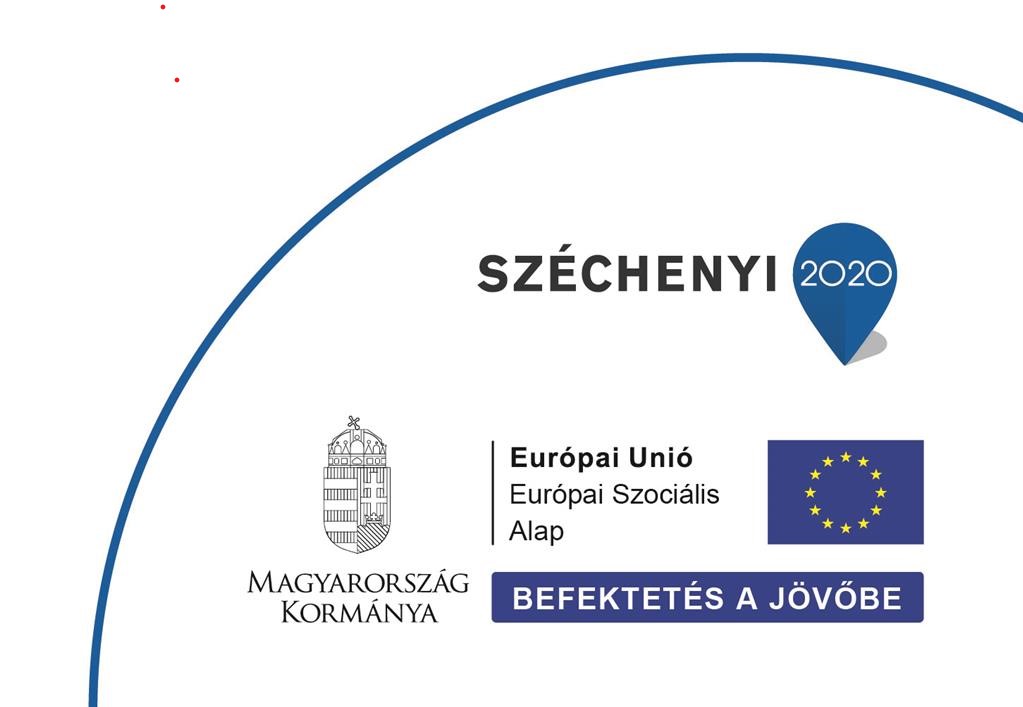 Jelen tananyag a Szegedi Tudományegyetemen készült az Európai Unió támogatásával. Projekt azonosító: EFOP-3.4.3-16-2016-00014